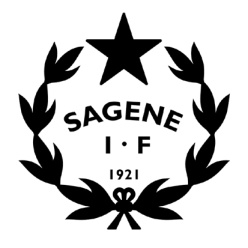 Tid: 		13. januar 2020 kl. 18Sted:		Klubbhuset.Inviterte:	Styrets arbeidsutvalg.Frafall: 	 	SAKSLISTESamtlige saker på dagorden er saker der daglig leder har behov for tilbakemelding/avklaringer før det ordinære styremøtet 28. januar, det ble derfor i samråd med styreleder besluttet å kalle inn til et ekstra AU- møte. Åpning av møtetGodkjenning av innkallingVedlegg: Innkalling AU- møte 13.01.2020Vedtak: Innkallingen godkjennes uten anmerkninger.Godkjenning av protokollerVedlegg: Protokoll AU- møte 26.11.2019. Vedtak: Protokollen godkjennes uten anmerkninger. Vedtakssaker Regulering Voldsløkka sør – Høringssvar Sagene IF (punktliste DL + presentasjon UB vedlagt)Sagene IFs økonomi – Vurderinger av anbefalinger fra økonomigruppa.Parkering nordsiden av kunstisen – Implementering av forbud/tillatelser (ref epost + vedlegg) Inkludering i idrettslag – rapport 2019 (+ vedlegg) og søknad 2020 (+ skjema vedlagt).OIK holder kurs på klubbhuset – Hvordan få egne folk til å delta? Lederprogram for ungdom – Rammer, mål/hensikt, bemanning, innhold? Bandy VM for damer på Voldsløkka – Plan, bemanning, økonomi?Søknadsarbeidet fond og stiftelser 2020 – Prioriteringer av hva vi skal søke penger til? Driften i helgene – Utfordringer, behov, løsninger? Orienteringssaker – Ingen! Sign. Einar EriksenBirgitte Arctander StubSiri MoeArvid Sivertsen